Р А С П О Р Я Ж Е Н И Еот 28.09.2018   № 2813-рг. МайкопОб отмене ярмарки выходного дня 29 сентября 2018 г.В связи с проведением «Веломарафона - 2018», посвящённого Дню Республики Адыгея:1. Отменить 29 сентября 2018 г. проведение ярмарки выходного дня по адресу: г. Майкоп, ул. Советская (от ул. Победы до пер. Красноармейского).2. Настоящее распоряжение опубликовать в газете «Майкопские                    новости» и разместить на официальном сайте Администрации муниципального образования «Город Майкоп».3. Настоящее распоряжение вступает в силу со дня его подписания.Глава муниципального образования «Город Майкоп»                                                                           А.Л. Гетманов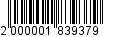 Администрация муниципальногообразования «Город Майкоп»Республики Адыгея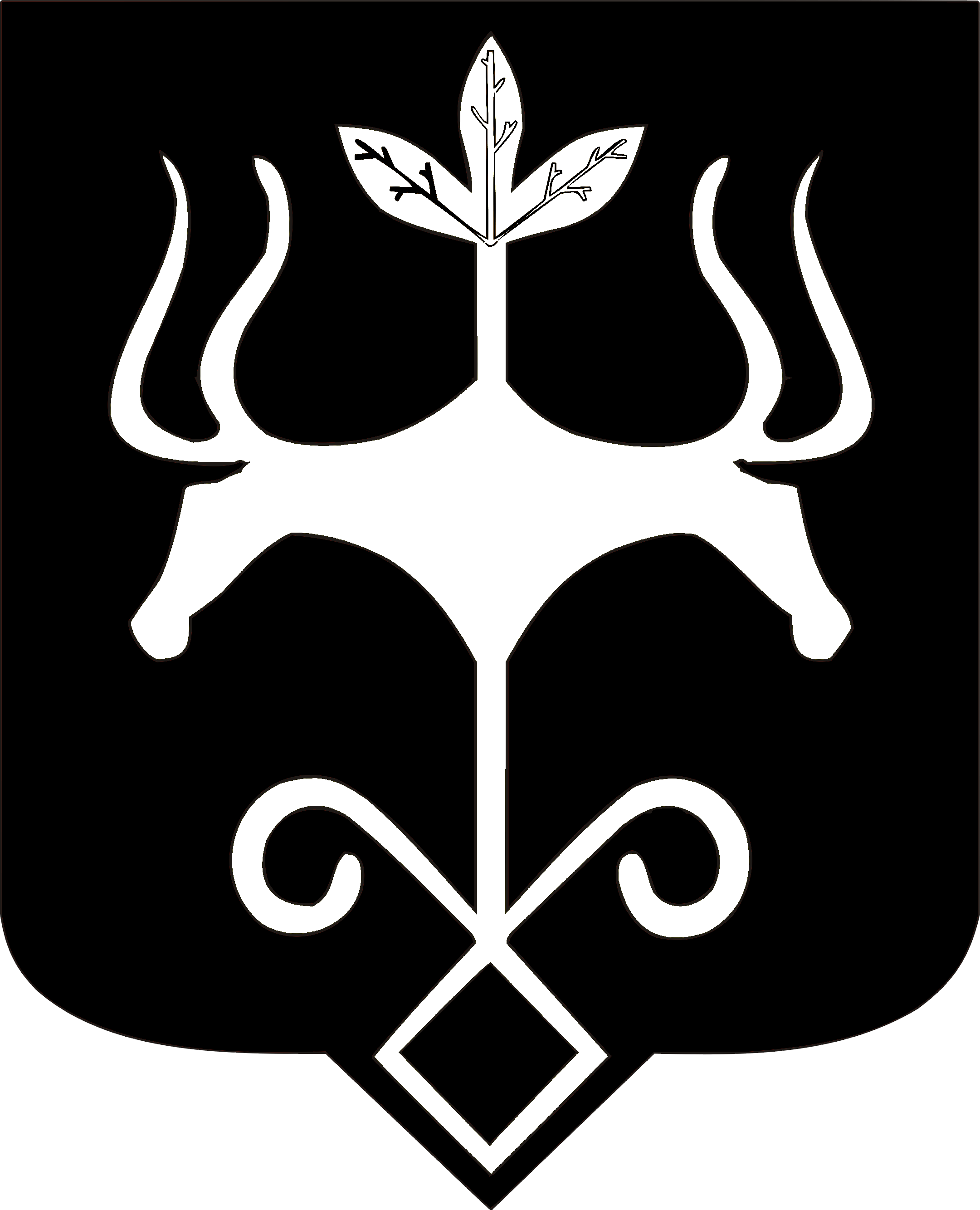 Адыгэ Республикэммуниципальнэ образованиеу «Къалэу Мыекъуапэ» и Администрацие